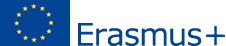 Přihláška pro zahraniční praxi žáků – Itálie, Sondalo – podzim 2022Jméno a příjmení:Datum narození:Bydliště:Třída:Známky z odborných předmětů:Známka z cizího jazyka za poslední uzavřený ročník:Zahraniční a jazykové zkušenosti: Předchozí pracovní zkušenosti z oblasti ekologie:Průměrný prospěch za poslední uzavřený ročník:Omezené příležitosti: